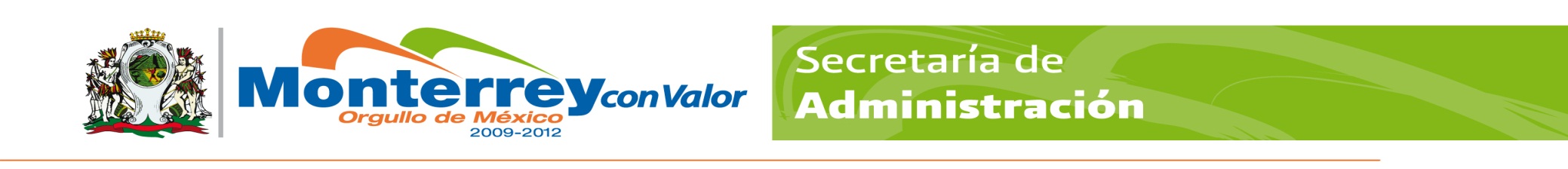 GOBIERNO MUNICIPAL DE MONTERREYSECRETARÍA DE ADMINISTRACIÓNDIRECCION DE RECURSOS HUMANOSPERFIL Y DESCRIPCIÓN DEL PUESTOGOBIERNO MUNICIPAL DE MONTERREYSECRETARÍA DE ADMINISTRACIÓNDIRECCION DE RECURSOS HUMANOSPERFIL Y DESCRIPCIÓN DEL PUESTOGOBIERNO MUNICIPAL DE MONTERREYSECRETARÍA DE ADMINISTRACIÓNDIRECCION DE RECURSOS HUMANOSPERFIL Y DESCRIPCIÓN DEL PUESTOGOBIERNO MUNICIPAL DE MONTERREYSECRETARÍA DE ADMINISTRACIÓNDIRECCION DE RECURSOS HUMANOSPERFIL Y DESCRIPCIÓN DEL PUESTOGOBIERNO MUNICIPAL DE MONTERREYSECRETARÍA DE ADMINISTRACIÓNDIRECCION DE RECURSOS HUMANOSPERFIL Y DESCRIPCIÓN DEL PUESTOGOBIERNO MUNICIPAL DE MONTERREYSECRETARÍA DE ADMINISTRACIÓNDIRECCION DE RECURSOS HUMANOSPERFIL Y DESCRIPCIÓN DEL PUESTOGOBIERNO MUNICIPAL DE MONTERREYSECRETARÍA DE ADMINISTRACIÓNDIRECCION DE RECURSOS HUMANOSPERFIL Y DESCRIPCIÓN DEL PUESTOGOBIERNO MUNICIPAL DE MONTERREYSECRETARÍA DE ADMINISTRACIÓNDIRECCION DE RECURSOS HUMANOSPERFIL Y DESCRIPCIÓN DEL PUESTOIdentificación:Identificación:Identificación:Identificación:Identificación:Identificación:Identificación:Identificación:Identificación:Identificación:Centro de costos:Centro de costos:Centro de costos:167-003167-003167-003Fecha: Fecha: 31 de Enero de 201931 de Enero de 2019Título del puesto:Título del puesto:Título del puesto:Jardinero.Jardinero.Jardinero.Jardinero.Jardinero.Jardinero.Jardinero.Puesto:Puesto:Puesto:Auxiliares de Jardinería, Ayudante, Jardinero, Mayordomo, Mecánico y Operador de Maquina Liviana Auxiliares de Jardinería, Ayudante, Jardinero, Mayordomo, Mecánico y Operador de Maquina Liviana Auxiliares de Jardinería, Ayudante, Jardinero, Mayordomo, Mecánico y Operador de Maquina Liviana Auxiliares de Jardinería, Ayudante, Jardinero, Mayordomo, Mecánico y Operador de Maquina Liviana Auxiliares de Jardinería, Ayudante, Jardinero, Mayordomo, Mecánico y Operador de Maquina Liviana Auxiliares de Jardinería, Ayudante, Jardinero, Mayordomo, Mecánico y Operador de Maquina Liviana Auxiliares de Jardinería, Ayudante, Jardinero, Mayordomo, Mecánico y Operador de Maquina Liviana Secretaría:Secretaría:Secretaría:Servicios Públicos.Servicios Públicos.Servicios Públicos.Servicios Públicos.Servicios Públicos.Servicios Públicos.Servicios Públicos.Dirección:Dirección:Dirección:D. Operativa Zona Centro.D. Operativa Zona Centro.D. Operativa Zona Centro.D. Operativa Zona Centro.D. Operativa Zona Centro.D. Operativa Zona Centro.D. Operativa Zona Centro.Área:Área:Área:Imagen y Mantenimiento Urbano.Imagen y Mantenimiento Urbano.Imagen y Mantenimiento Urbano.Imagen y Mantenimiento Urbano.Imagen y Mantenimiento Urbano.Imagen y Mantenimiento Urbano.Imagen y Mantenimiento Urbano.Organización:Organización:Organización:Organización:Organización:Organización:Organización:Organización:Organización:Organización:Puesto al que le reporta:Puesto al que le reporta:Puesto al que le reporta:Mayordomo, Encargado Imagen y Mantenimiento Urbano. Mayordomo, Encargado Imagen y Mantenimiento Urbano. Mayordomo, Encargado Imagen y Mantenimiento Urbano. Mayordomo, Encargado Imagen y Mantenimiento Urbano. Mayordomo, Encargado Imagen y Mantenimiento Urbano. Mayordomo, Encargado Imagen y Mantenimiento Urbano. Mayordomo, Encargado Imagen y Mantenimiento Urbano. Puestos que le reportan:Puestos que le reportan:Puestos que le reportan:Ninguno.Ninguno.Ninguno.Ninguno.Ninguno.Ninguno.Ninguno.Objetivo del puesto:Objetivo del puesto:Objetivo del puesto:Objetivo del puesto:Objetivo del puesto:Objetivo del puesto:Objetivo del puesto:Objetivo del puesto:Objetivo del puesto:Objetivo del puesto:Mantenimiento y limpieza de las áreas verdes municipales para conservar una buena  imagen de las mismas.Mantenimiento y limpieza de las áreas verdes municipales para conservar una buena  imagen de las mismas.Mantenimiento y limpieza de las áreas verdes municipales para conservar una buena  imagen de las mismas.Mantenimiento y limpieza de las áreas verdes municipales para conservar una buena  imagen de las mismas.Mantenimiento y limpieza de las áreas verdes municipales para conservar una buena  imagen de las mismas.Mantenimiento y limpieza de las áreas verdes municipales para conservar una buena  imagen de las mismas.Mantenimiento y limpieza de las áreas verdes municipales para conservar una buena  imagen de las mismas.Mantenimiento y limpieza de las áreas verdes municipales para conservar una buena  imagen de las mismas.Mantenimiento y limpieza de las áreas verdes municipales para conservar una buena  imagen de las mismas.Mantenimiento y limpieza de las áreas verdes municipales para conservar una buena  imagen de las mismas.Responsabilidad:Responsabilidad:Responsabilidad:Responsabilidad:Responsabilidad:Responsabilidad:Responsabilidad:Responsabilidad:Responsabilidad:Responsabilidad:Cumplir con los lineamientos del reglamento interno del trabajo.  Conocer y cumplir con la política y objetivos de calidad de la Dirección y de la Secretaria.Conocer y aplicar los procedimientos de trabajo de acuerdo al manual operativo de su departamento.Cumplir con los trabajos diarios encomendados por su superior.Hacer buen uso de materiales, equipo y herramientas a su cargo.Utilizar el uniforme, zapatos y equipo de seguridad que le sea entregado para las labores diarias.Cumplir con los lineamientos del reglamento interno del trabajo.  Conocer y cumplir con la política y objetivos de calidad de la Dirección y de la Secretaria.Conocer y aplicar los procedimientos de trabajo de acuerdo al manual operativo de su departamento.Cumplir con los trabajos diarios encomendados por su superior.Hacer buen uso de materiales, equipo y herramientas a su cargo.Utilizar el uniforme, zapatos y equipo de seguridad que le sea entregado para las labores diarias.Cumplir con los lineamientos del reglamento interno del trabajo.  Conocer y cumplir con la política y objetivos de calidad de la Dirección y de la Secretaria.Conocer y aplicar los procedimientos de trabajo de acuerdo al manual operativo de su departamento.Cumplir con los trabajos diarios encomendados por su superior.Hacer buen uso de materiales, equipo y herramientas a su cargo.Utilizar el uniforme, zapatos y equipo de seguridad que le sea entregado para las labores diarias.Cumplir con los lineamientos del reglamento interno del trabajo.  Conocer y cumplir con la política y objetivos de calidad de la Dirección y de la Secretaria.Conocer y aplicar los procedimientos de trabajo de acuerdo al manual operativo de su departamento.Cumplir con los trabajos diarios encomendados por su superior.Hacer buen uso de materiales, equipo y herramientas a su cargo.Utilizar el uniforme, zapatos y equipo de seguridad que le sea entregado para las labores diarias.Cumplir con los lineamientos del reglamento interno del trabajo.  Conocer y cumplir con la política y objetivos de calidad de la Dirección y de la Secretaria.Conocer y aplicar los procedimientos de trabajo de acuerdo al manual operativo de su departamento.Cumplir con los trabajos diarios encomendados por su superior.Hacer buen uso de materiales, equipo y herramientas a su cargo.Utilizar el uniforme, zapatos y equipo de seguridad que le sea entregado para las labores diarias.Cumplir con los lineamientos del reglamento interno del trabajo.  Conocer y cumplir con la política y objetivos de calidad de la Dirección y de la Secretaria.Conocer y aplicar los procedimientos de trabajo de acuerdo al manual operativo de su departamento.Cumplir con los trabajos diarios encomendados por su superior.Hacer buen uso de materiales, equipo y herramientas a su cargo.Utilizar el uniforme, zapatos y equipo de seguridad que le sea entregado para las labores diarias.Cumplir con los lineamientos del reglamento interno del trabajo.  Conocer y cumplir con la política y objetivos de calidad de la Dirección y de la Secretaria.Conocer y aplicar los procedimientos de trabajo de acuerdo al manual operativo de su departamento.Cumplir con los trabajos diarios encomendados por su superior.Hacer buen uso de materiales, equipo y herramientas a su cargo.Utilizar el uniforme, zapatos y equipo de seguridad que le sea entregado para las labores diarias.Cumplir con los lineamientos del reglamento interno del trabajo.  Conocer y cumplir con la política y objetivos de calidad de la Dirección y de la Secretaria.Conocer y aplicar los procedimientos de trabajo de acuerdo al manual operativo de su departamento.Cumplir con los trabajos diarios encomendados por su superior.Hacer buen uso de materiales, equipo y herramientas a su cargo.Utilizar el uniforme, zapatos y equipo de seguridad que le sea entregado para las labores diarias.Cumplir con los lineamientos del reglamento interno del trabajo.  Conocer y cumplir con la política y objetivos de calidad de la Dirección y de la Secretaria.Conocer y aplicar los procedimientos de trabajo de acuerdo al manual operativo de su departamento.Cumplir con los trabajos diarios encomendados por su superior.Hacer buen uso de materiales, equipo y herramientas a su cargo.Utilizar el uniforme, zapatos y equipo de seguridad que le sea entregado para las labores diarias.Cumplir con los lineamientos del reglamento interno del trabajo.  Conocer y cumplir con la política y objetivos de calidad de la Dirección y de la Secretaria.Conocer y aplicar los procedimientos de trabajo de acuerdo al manual operativo de su departamento.Cumplir con los trabajos diarios encomendados por su superior.Hacer buen uso de materiales, equipo y herramientas a su cargo.Utilizar el uniforme, zapatos y equipo de seguridad que le sea entregado para las labores diarias.Funciones / Desempeño:Funciones / Desempeño:Funciones / Desempeño:Funciones / Desempeño:Funciones / Desempeño:Funciones / Desempeño:Funciones / Desempeño:Funciones / Desempeño:Funciones / Desempeño:Funciones / Desempeño:Reportarse con su jefe inmediato para registrar su asistencia y recibir instrucciones de trabajo.Preparar la herramienta necesaria para su trabajo.Apoyar con los trabajos que le sean encomendados por su jefe inmediato y que sean competencia de su área.Poda, Deshierbe, Cajeteo y recolección y limpieza del producto o basura vegetal generada en las labores. Riego de áreas verdes y vegetación cuando el área cuente con sistema de riego (personal en Plaza).Carga y descarga de la herramienta y maquinaria que le sea asignada para sus labores.Limpiar las herramientas y maquinaria utilizadas para ser entregadas al almacén al final del turno.Devolver los materiales no utilizados en el turno de trabajo al almacén.Reportarse con su jefe inmediato para registrar su asistencia y recibir instrucciones de trabajo.Preparar la herramienta necesaria para su trabajo.Apoyar con los trabajos que le sean encomendados por su jefe inmediato y que sean competencia de su área.Poda, Deshierbe, Cajeteo y recolección y limpieza del producto o basura vegetal generada en las labores. Riego de áreas verdes y vegetación cuando el área cuente con sistema de riego (personal en Plaza).Carga y descarga de la herramienta y maquinaria que le sea asignada para sus labores.Limpiar las herramientas y maquinaria utilizadas para ser entregadas al almacén al final del turno.Devolver los materiales no utilizados en el turno de trabajo al almacén.Reportarse con su jefe inmediato para registrar su asistencia y recibir instrucciones de trabajo.Preparar la herramienta necesaria para su trabajo.Apoyar con los trabajos que le sean encomendados por su jefe inmediato y que sean competencia de su área.Poda, Deshierbe, Cajeteo y recolección y limpieza del producto o basura vegetal generada en las labores. Riego de áreas verdes y vegetación cuando el área cuente con sistema de riego (personal en Plaza).Carga y descarga de la herramienta y maquinaria que le sea asignada para sus labores.Limpiar las herramientas y maquinaria utilizadas para ser entregadas al almacén al final del turno.Devolver los materiales no utilizados en el turno de trabajo al almacén.Reportarse con su jefe inmediato para registrar su asistencia y recibir instrucciones de trabajo.Preparar la herramienta necesaria para su trabajo.Apoyar con los trabajos que le sean encomendados por su jefe inmediato y que sean competencia de su área.Poda, Deshierbe, Cajeteo y recolección y limpieza del producto o basura vegetal generada en las labores. Riego de áreas verdes y vegetación cuando el área cuente con sistema de riego (personal en Plaza).Carga y descarga de la herramienta y maquinaria que le sea asignada para sus labores.Limpiar las herramientas y maquinaria utilizadas para ser entregadas al almacén al final del turno.Devolver los materiales no utilizados en el turno de trabajo al almacén.Reportarse con su jefe inmediato para registrar su asistencia y recibir instrucciones de trabajo.Preparar la herramienta necesaria para su trabajo.Apoyar con los trabajos que le sean encomendados por su jefe inmediato y que sean competencia de su área.Poda, Deshierbe, Cajeteo y recolección y limpieza del producto o basura vegetal generada en las labores. Riego de áreas verdes y vegetación cuando el área cuente con sistema de riego (personal en Plaza).Carga y descarga de la herramienta y maquinaria que le sea asignada para sus labores.Limpiar las herramientas y maquinaria utilizadas para ser entregadas al almacén al final del turno.Devolver los materiales no utilizados en el turno de trabajo al almacén.Reportarse con su jefe inmediato para registrar su asistencia y recibir instrucciones de trabajo.Preparar la herramienta necesaria para su trabajo.Apoyar con los trabajos que le sean encomendados por su jefe inmediato y que sean competencia de su área.Poda, Deshierbe, Cajeteo y recolección y limpieza del producto o basura vegetal generada en las labores. Riego de áreas verdes y vegetación cuando el área cuente con sistema de riego (personal en Plaza).Carga y descarga de la herramienta y maquinaria que le sea asignada para sus labores.Limpiar las herramientas y maquinaria utilizadas para ser entregadas al almacén al final del turno.Devolver los materiales no utilizados en el turno de trabajo al almacén.Reportarse con su jefe inmediato para registrar su asistencia y recibir instrucciones de trabajo.Preparar la herramienta necesaria para su trabajo.Apoyar con los trabajos que le sean encomendados por su jefe inmediato y que sean competencia de su área.Poda, Deshierbe, Cajeteo y recolección y limpieza del producto o basura vegetal generada en las labores. Riego de áreas verdes y vegetación cuando el área cuente con sistema de riego (personal en Plaza).Carga y descarga de la herramienta y maquinaria que le sea asignada para sus labores.Limpiar las herramientas y maquinaria utilizadas para ser entregadas al almacén al final del turno.Devolver los materiales no utilizados en el turno de trabajo al almacén.Reportarse con su jefe inmediato para registrar su asistencia y recibir instrucciones de trabajo.Preparar la herramienta necesaria para su trabajo.Apoyar con los trabajos que le sean encomendados por su jefe inmediato y que sean competencia de su área.Poda, Deshierbe, Cajeteo y recolección y limpieza del producto o basura vegetal generada en las labores. Riego de áreas verdes y vegetación cuando el área cuente con sistema de riego (personal en Plaza).Carga y descarga de la herramienta y maquinaria que le sea asignada para sus labores.Limpiar las herramientas y maquinaria utilizadas para ser entregadas al almacén al final del turno.Devolver los materiales no utilizados en el turno de trabajo al almacén.Reportarse con su jefe inmediato para registrar su asistencia y recibir instrucciones de trabajo.Preparar la herramienta necesaria para su trabajo.Apoyar con los trabajos que le sean encomendados por su jefe inmediato y que sean competencia de su área.Poda, Deshierbe, Cajeteo y recolección y limpieza del producto o basura vegetal generada en las labores. Riego de áreas verdes y vegetación cuando el área cuente con sistema de riego (personal en Plaza).Carga y descarga de la herramienta y maquinaria que le sea asignada para sus labores.Limpiar las herramientas y maquinaria utilizadas para ser entregadas al almacén al final del turno.Devolver los materiales no utilizados en el turno de trabajo al almacén.Reportarse con su jefe inmediato para registrar su asistencia y recibir instrucciones de trabajo.Preparar la herramienta necesaria para su trabajo.Apoyar con los trabajos que le sean encomendados por su jefe inmediato y que sean competencia de su área.Poda, Deshierbe, Cajeteo y recolección y limpieza del producto o basura vegetal generada en las labores. Riego de áreas verdes y vegetación cuando el área cuente con sistema de riego (personal en Plaza).Carga y descarga de la herramienta y maquinaria que le sea asignada para sus labores.Limpiar las herramientas y maquinaria utilizadas para ser entregadas al almacén al final del turno.Devolver los materiales no utilizados en el turno de trabajo al almacén.Perfil del Puesto:Perfil del Puesto:Perfil del Puesto:Perfil del Puesto:Perfil del Puesto:Perfil del Puesto:Perfil del Puesto:Perfil del Puesto:Perfil del Puesto:Perfil del Puesto:EspecificaciónCaracterísticasCaracterísticasCaracterísticasCaracterísticasCaracterísticasCaracterísticasRequerimientoRequerimientoRequerimientoEducaciónPrimariaPrimariaPrimariaPrimariaPrimariaPrimariaDeseableDeseableDeseableExperienciaNo aplicaNo aplicaNo aplicaNo aplicaNo aplicaNo aplicaDeseableDeseableDeseableHabilidadesManejo de herramienta y equipo de trabajo.Manejo de herramienta y equipo de trabajo.Manejo de herramienta y equipo de trabajo.Manejo de herramienta y equipo de trabajo.Manejo de herramienta y equipo de trabajo.Manejo de herramienta y equipo de trabajo.IndispensableIndispensableIndispensableConocimientos:Saber leer y escribir.Saber leer y escribir.Saber leer y escribir.Saber leer y escribir.Saber leer y escribir.Saber leer y escribir.IndispensableIndispensableIndispensableConocimientos:Jardinería.Jardinería.Jardinería.Jardinería.Jardinería.Jardinería.DeseableDeseableDeseableConocimientos:Conocer y aplicar la Política y objetivos de calidad.Conocer y aplicar la Política y objetivos de calidad.Conocer y aplicar la Política y objetivos de calidad.Conocer y aplicar la Política y objetivos de calidad.Conocer y aplicar la Política y objetivos de calidad.Conocer y aplicar la Política y objetivos de calidad.DeseableDeseableDeseableConocimientos:Conocer y aplicar los procesos de trabajo de acuerdo al manual de acuerdo al manual de procedimientos de su departamento.Conocer y aplicar los procesos de trabajo de acuerdo al manual de acuerdo al manual de procedimientos de su departamento.Conocer y aplicar los procesos de trabajo de acuerdo al manual de acuerdo al manual de procedimientos de su departamento.Conocer y aplicar los procesos de trabajo de acuerdo al manual de acuerdo al manual de procedimientos de su departamento.Conocer y aplicar los procesos de trabajo de acuerdo al manual de acuerdo al manual de procedimientos de su departamento.Conocer y aplicar los procesos de trabajo de acuerdo al manual de acuerdo al manual de procedimientos de su departamento.DeseableDeseableDeseableConocimientos:Conocer las normas de seguridad y protección.Conocer las normas de seguridad y protección.Conocer las normas de seguridad y protección.Conocer las normas de seguridad y protección.Conocer las normas de seguridad y protección.Conocer las normas de seguridad y protección.IndispensableIndispensableIndispensableActitudes:Vocación de Servicio (Disposición).Vocación de Servicio (Disposición).Vocación de Servicio (Disposición).Vocación de Servicio (Disposición).Vocación de Servicio (Disposición).Vocación de Servicio (Disposición).DeseableDeseableDeseableActitudes:Iniciativa..Iniciativa..Iniciativa..Iniciativa..Iniciativa..Iniciativa..IndispensableIndispensableIndispensableActitudes:Limpieza.Limpieza.Limpieza.Limpieza.Limpieza.Limpieza.DeseableDeseableDeseableActitudes:Responsabilidad. Responsabilidad. Responsabilidad. Responsabilidad. Responsabilidad. Responsabilidad. IndispensableIndispensableIndispensableEl espacio de: Requerimiento, deberá ser llenado de acuerdo a lo que solicite el puesto  para desempeñar sus actividades       Si es: (I) Indispensable, es que es necesario y/o (D) Deseable, de ser posible que cuente con esas características.         	                                                           El espacio de: Requerimiento, deberá ser llenado de acuerdo a lo que solicite el puesto  para desempeñar sus actividades       Si es: (I) Indispensable, es que es necesario y/o (D) Deseable, de ser posible que cuente con esas características.         	                                                           El espacio de: Requerimiento, deberá ser llenado de acuerdo a lo que solicite el puesto  para desempeñar sus actividades       Si es: (I) Indispensable, es que es necesario y/o (D) Deseable, de ser posible que cuente con esas características.         	                                                           El espacio de: Requerimiento, deberá ser llenado de acuerdo a lo que solicite el puesto  para desempeñar sus actividades       Si es: (I) Indispensable, es que es necesario y/o (D) Deseable, de ser posible que cuente con esas características.         	                                                           El espacio de: Requerimiento, deberá ser llenado de acuerdo a lo que solicite el puesto  para desempeñar sus actividades       Si es: (I) Indispensable, es que es necesario y/o (D) Deseable, de ser posible que cuente con esas características.         	                                                           El espacio de: Requerimiento, deberá ser llenado de acuerdo a lo que solicite el puesto  para desempeñar sus actividades       Si es: (I) Indispensable, es que es necesario y/o (D) Deseable, de ser posible que cuente con esas características.         	                                                           El espacio de: Requerimiento, deberá ser llenado de acuerdo a lo que solicite el puesto  para desempeñar sus actividades       Si es: (I) Indispensable, es que es necesario y/o (D) Deseable, de ser posible que cuente con esas características.         	                                                           El espacio de: Requerimiento, deberá ser llenado de acuerdo a lo que solicite el puesto  para desempeñar sus actividades       Si es: (I) Indispensable, es que es necesario y/o (D) Deseable, de ser posible que cuente con esas características.         	                                                           El espacio de: Requerimiento, deberá ser llenado de acuerdo a lo que solicite el puesto  para desempeñar sus actividades       Si es: (I) Indispensable, es que es necesario y/o (D) Deseable, de ser posible que cuente con esas características.         	                                                           El espacio de: Requerimiento, deberá ser llenado de acuerdo a lo que solicite el puesto  para desempeñar sus actividades       Si es: (I) Indispensable, es que es necesario y/o (D) Deseable, de ser posible que cuente con esas características.         	                                                           Aprobaciones:Aprobaciones:Aprobaciones:Aprobaciones:Aprobaciones:Aprobaciones:Aprobaciones:Aprobaciones:Aprobaciones:SECRETARÍASECRETARÍASECRETARÍASECRETARÍASECRETARÍASECRETARÍASECRETARÍASECRETARÍASECRETARÍAELABORÓ:ING. JOSE LUIS GARZA ALANISELABORÓ:ING. JOSE LUIS GARZA ALANISELABORÓ:ING. JOSE LUIS GARZA ALANISELABORÓ:ING. JOSE LUIS GARZA ALANISREVISÓ: LIC. ARTURO ZUECK CHAVEZAUTORIZÓ: LIC. JESUS GARCIA ALEJANDROAUTORIZÓ: LIC. JESUS GARCIA ALEJANDROAUTORIZÓ: LIC. JESUS GARCIA ALEJANDROAUTORIZÓ: LIC. JESUS GARCIA ALEJANDROCOORDINADOR OPERATIVOCOORDINADOR OPERATIVOCOORDINADOR OPERATIVOCOORDINADOR OPERATIVOENCARGADO DE LA DIRECCION ADMINISTRATIVADIRECTOR OPERATIVO ZONA CENTRODIRECTOR OPERATIVO ZONA CENTRODIRECTOR OPERATIVO ZONA CENTRODIRECTOR OPERATIVO ZONA CENTRODIRECCIÓN DE RECURSOS HUMANOSDIRECCIÓN DE RECURSOS HUMANOSDIRECCIÓN DE RECURSOS HUMANOSDIRECCIÓN DE RECURSOS HUMANOSDIRECCIÓN DE RECURSOS HUMANOSDIRECCIÓN DE RECURSOS HUMANOSDIRECCIÓN DE RECURSOS HUMANOSDIRECCIÓN DE RECURSOS HUMANOSDIRECCIÓN DE RECURSOS HUMANOSREVISO:LIC. NICOLAS FRANCISCO CERDA LUNAREVISO:LIC. NICOLAS FRANCISCO CERDA LUNAREVISO:LIC. NICOLAS FRANCISCO CERDA LUNAREVISO:LIC. NICOLAS FRANCISCO CERDA LUNAAUTORIZO:LIC. EDGAR GUILLEN CACERESVIGENCIA:31/ENE.2019VIGENCIA:31/ENE.2019VIGENCIA:31/ENE.2019VIGENCIA:31/ENE.2019COORDINADOR DE RECLUTAMIENTO Y SELECCIÓNCOORDINADOR DE RECLUTAMIENTO Y SELECCIÓNCOORDINADOR DE RECLUTAMIENTO Y SELECCIÓNCOORDINADOR DE RECLUTAMIENTO Y SELECCIÓNDIRECTOR DE RECURSOS HUMANOSFECHAFECHAFECHAFECHA